AVIZAT                                                                                                        APROBAT                                                                                                                                                                                                                                                                                                             OAMGMAMR                                                                                                MANAGER                                                                                                            Ec. LAZANY GABRIELFIŞA POST CADRU PENTRU ASISTENT MEDICAL DE RADIOLOGIE ŞI IMAGISTICĂ MEDICALĂ / TEHNICIAN DE RADIOLOGIE ŞI IMAGISTICĂ MEDICALĂ     Anexă la Contractul individual de muncă      Nr….............  din data de ...................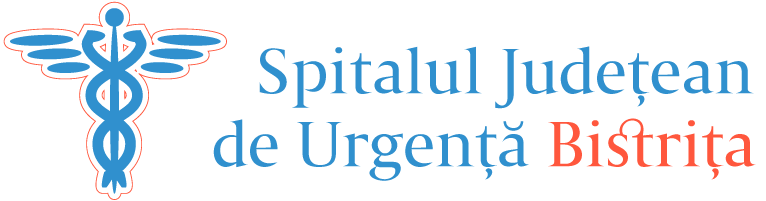 SPITALUL JUDEŢEAN DE URGENŢĂ BISTRIȚAB-dul General Grigore Bălan, nr. 43, 420094, Bistrița, Jud. Bistrița-NăsăudTel/​fax: 0263 231 404spital.bistrita@gmail.com /  spital.oficiu@gmail.com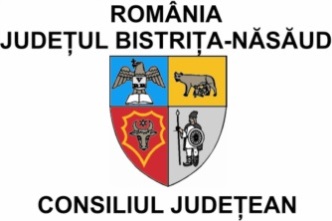  DATE GENERALE: DATE GENERALE: DATE GENERALE:DENUMIREA UNITĂȚII:Spital Județean de Urgență BistrițaDENUMIREA POSTULUI: Asistent de radiologie şi imagistica medicalaTehnician de radiologie şi imagistica medicalaSECŢIA/COMPARTIMENTULLaborator de Radiologie şi Imagistică Medicală Spital şi/sau CT/RMN UPU- SMURDNIVELUL POSTULUI: ExecuțiePOST:PermanentTemporarTITULARUL POSTULUINUME: _________________            PRENUME: ______________COD : 325910  (studii medii sau postliceale)226919  (studii superioare)  SCOPUL PRINCIPAL AL POSTULUIAsigură efectuarea tehnicilor (examenelor) radiologice în laborator şi/sau sectiile de spital.  II. CERINȚE PRIVIND OCUPAREA POSTULUI:II. CERINȚE PRIVIND OCUPAREA POSTULUI:II. CERINȚE PRIVIND OCUPAREA POSTULUI:Pregătire de specialitate:
a) Studii superioare în specialitatea radiologie şi imagistică (diplomă de licenţă sau diploma de absolvire);b) Şcoala postliceală sanitară în specialitatea radiologie (certificat calificare/certificat competenţe );c) Şcoală postliceală sanitară (asistent medical generalist sau de pediatrie) + Curs de specializare (reconversie profesională) în radiologie/radiologie şi imagistică (conform Ordinului M.S. nr. 942/2017 cu modificările și completările ulterioare)Membru al organizației profesionale (OAMGMAMR) posesor al Certificatului de Membru;Aviz anual de liberă practică pentru perioada de exercitare a profesiei;Asigurare de răspundere civilă profesională (malpraxis).Pregătire de specialitate:
a) Studii superioare în specialitatea radiologie şi imagistică (diplomă de licenţă sau diploma de absolvire);b) Şcoala postliceală sanitară în specialitatea radiologie (certificat calificare/certificat competenţe );c) Şcoală postliceală sanitară (asistent medical generalist sau de pediatrie) + Curs de specializare (reconversie profesională) în radiologie/radiologie şi imagistică (conform Ordinului M.S. nr. 942/2017 cu modificările și completările ulterioare)Membru al organizației profesionale (OAMGMAMR) posesor al Certificatului de Membru;Aviz anual de liberă practică pentru perioada de exercitare a profesiei;Asigurare de răspundere civilă profesională (malpraxis).Pregătire de specialitate:
a) Studii superioare în specialitatea radiologie şi imagistică (diplomă de licenţă sau diploma de absolvire);b) Şcoala postliceală sanitară în specialitatea radiologie (certificat calificare/certificat competenţe );c) Şcoală postliceală sanitară (asistent medical generalist sau de pediatrie) + Curs de specializare (reconversie profesională) în radiologie/radiologie şi imagistică (conform Ordinului M.S. nr. 942/2017 cu modificările și completările ulterioare)Membru al organizației profesionale (OAMGMAMR) posesor al Certificatului de Membru;Aviz anual de liberă practică pentru perioada de exercitare a profesiei;Asigurare de răspundere civilă profesională (malpraxis).CERINȚE SPECIFICE POSTULUI:CERINȚE SPECIFICE POSTULUI:CERINȚE SPECIFICE POSTULUI:Cunoştinţe operare calculator:nivel mediu…………….Limbi străine cunoscute:nivel conversație…………….nivel avansat…………………Grad principal …………………Alte studii, cursuri şi specializări cu relevanţă pentru post…………………… Vechime în muncă:minim … ani;nu necesită vechime6, Perioada iniţierii în vederea adaptării şi efectuării operaţiunilor generale şi specifice postului = 90 ZILE.Cunoştinţe operare calculator:nivel mediu…………….Limbi străine cunoscute:nivel conversație…………….nivel avansat…………………Grad principal …………………Alte studii, cursuri şi specializări cu relevanţă pentru post…………………… Vechime în muncă:minim … ani;nu necesită vechime6, Perioada iniţierii în vederea adaptării şi efectuării operaţiunilor generale şi specifice postului = 90 ZILE.Cunoştinţe operare calculator:nivel mediu…………….Limbi străine cunoscute:nivel conversație…………….nivel avansat…………………Grad principal …………………Alte studii, cursuri şi specializări cu relevanţă pentru post…………………… Vechime în muncă:minim … ani;nu necesită vechime6, Perioada iniţierii în vederea adaptării şi efectuării operaţiunilor generale şi specifice postului = 90 ZILE. SFERA RELAȚIONALĂ: SFERA RELAȚIONALĂ: SFERA RELAȚIONALĂ: Subordonat: asistentului şef, medicului radiolog, medicului şef de radiologie, directorului de îngrijiri  Are în subordine: îngrijitoarea (personalul de curăţenie), brancardierul Inlocuieşte şi poate fi înlocuit: alt asistent medical de radiologie sau de asistentul şef de secţie (cu menţiune scrisă).●  RELAŢII DE MUNCĂ: Ierarhice: Asistent şef, Director de îngrijiri, Director Medical, Manager. Funcţionale: alte asistente medicale, medici, personal financiar, achiziţii şi administrativ, serviciul tehnic, asistenţi şefi – secţii  De reprezentare: laboratorul de radiologie şi imagistica medicala în relaţie cu pacientul Subordonat: asistentului şef, medicului radiolog, medicului şef de radiologie, directorului de îngrijiri  Are în subordine: îngrijitoarea (personalul de curăţenie), brancardierul Inlocuieşte şi poate fi înlocuit: alt asistent medical de radiologie sau de asistentul şef de secţie (cu menţiune scrisă).●  RELAŢII DE MUNCĂ: Ierarhice: Asistent şef, Director de îngrijiri, Director Medical, Manager. Funcţionale: alte asistente medicale, medici, personal financiar, achiziţii şi administrativ, serviciul tehnic, asistenţi şefi – secţii  De reprezentare: laboratorul de radiologie şi imagistica medicala în relaţie cu pacientul Subordonat: asistentului şef, medicului radiolog, medicului şef de radiologie, directorului de îngrijiri  Are în subordine: îngrijitoarea (personalul de curăţenie), brancardierul Inlocuieşte şi poate fi înlocuit: alt asistent medical de radiologie sau de asistentul şef de secţie (cu menţiune scrisă).●  RELAŢII DE MUNCĂ: Ierarhice: Asistent şef, Director de îngrijiri, Director Medical, Manager. Funcţionale: alte asistente medicale, medici, personal financiar, achiziţii şi administrativ, serviciul tehnic, asistenţi şefi – secţii  De reprezentare: laboratorul de radiologie şi imagistica medicala în relaţie cu pacientulCALITĂȚI, DEPRINDERI, APTITUDINI ȘI ABILITĂȚI NECESARE POSTULUI:CALITĂȚI, DEPRINDERI, APTITUDINI ȘI ABILITĂȚI NECESARE POSTULUI:CALITĂȚI, DEPRINDERI, APTITUDINI ȘI ABILITĂȚI NECESARE POSTULUI:O bună pregătire profesională;Stăpânirea tehnicilor specifice postului;Aptitudini de comunicare cu pacientul şi aparţinătorii acestuia:Comunică cu pacienţii şi apaţinatorii acestuia printr-un limbaj adaptat nivelului lor de înţelegere în scop psiho-terapeutic;Comunicarea se realizează într-o manieră politicoasă, directă, în limitele competenţelor postului, cu evitarea conflictelor;Limbajul utilizat respectă, pe cât posibil, specificul mediului din care provine persoana îngrijită;Limbajul folosit, în comunicarea cu persoana îngrijită, este adecvat dezvoltării fizice, sociale şi educaţionale a acestuia;Are comportament etic faţă de pacienţi, aparţinători şi celelalte persoane cu care vine în contact sau colaborează, având obligaţia folosirii unui limbaj politicos şi a unei conduite civilizate faţă de orice persoană pe parcursul desfăşurării întregii activităţi la locul de muncă.Uşurinţă, claritate şi coerență în exprimare;Aptitudini în culegerea, clasificarea şi interpretarea informaţiilor;Aptitudinea de a lucra cu documente;Spirit practic şi organizatoric;Aptitudini de planificare şi organizare  a activităţilor; Adaptare pentru muncă în echipă;Respectarea instrucţiunilor verbale şi scrise;Capacitate de adaptare la situaţii de urgenţă;Interes pentru documentare şi soluţionarea problemelor, Susţinerea calităţii totale în actul de îngrijire şi tratament al pacienţilor;Atenţie şi concentrare distributivă, spirit de observaţie;Empatie, capacitatea de a lucra cu oamenii;Manualitate;Inteligenţă;Echilibru emoţional, putere de concentrare, rezistenţă la stres ;	Punctualitate, corectitudine; Tact, amabilitate; Flexibilitate; Perseverenţă; Solidaritate profesională;Încredere în sine.O bună pregătire profesională;Stăpânirea tehnicilor specifice postului;Aptitudini de comunicare cu pacientul şi aparţinătorii acestuia:Comunică cu pacienţii şi apaţinatorii acestuia printr-un limbaj adaptat nivelului lor de înţelegere în scop psiho-terapeutic;Comunicarea se realizează într-o manieră politicoasă, directă, în limitele competenţelor postului, cu evitarea conflictelor;Limbajul utilizat respectă, pe cât posibil, specificul mediului din care provine persoana îngrijită;Limbajul folosit, în comunicarea cu persoana îngrijită, este adecvat dezvoltării fizice, sociale şi educaţionale a acestuia;Are comportament etic faţă de pacienţi, aparţinători şi celelalte persoane cu care vine în contact sau colaborează, având obligaţia folosirii unui limbaj politicos şi a unei conduite civilizate faţă de orice persoană pe parcursul desfăşurării întregii activităţi la locul de muncă.Uşurinţă, claritate şi coerență în exprimare;Aptitudini în culegerea, clasificarea şi interpretarea informaţiilor;Aptitudinea de a lucra cu documente;Spirit practic şi organizatoric;Aptitudini de planificare şi organizare  a activităţilor; Adaptare pentru muncă în echipă;Respectarea instrucţiunilor verbale şi scrise;Capacitate de adaptare la situaţii de urgenţă;Interes pentru documentare şi soluţionarea problemelor, Susţinerea calităţii totale în actul de îngrijire şi tratament al pacienţilor;Atenţie şi concentrare distributivă, spirit de observaţie;Empatie, capacitatea de a lucra cu oamenii;Manualitate;Inteligenţă;Echilibru emoţional, putere de concentrare, rezistenţă la stres ;	Punctualitate, corectitudine; Tact, amabilitate; Flexibilitate; Perseverenţă; Solidaritate profesională;Încredere în sine.O bună pregătire profesională;Stăpânirea tehnicilor specifice postului;Aptitudini de comunicare cu pacientul şi aparţinătorii acestuia:Comunică cu pacienţii şi apaţinatorii acestuia printr-un limbaj adaptat nivelului lor de înţelegere în scop psiho-terapeutic;Comunicarea se realizează într-o manieră politicoasă, directă, în limitele competenţelor postului, cu evitarea conflictelor;Limbajul utilizat respectă, pe cât posibil, specificul mediului din care provine persoana îngrijită;Limbajul folosit, în comunicarea cu persoana îngrijită, este adecvat dezvoltării fizice, sociale şi educaţionale a acestuia;Are comportament etic faţă de pacienţi, aparţinători şi celelalte persoane cu care vine în contact sau colaborează, având obligaţia folosirii unui limbaj politicos şi a unei conduite civilizate faţă de orice persoană pe parcursul desfăşurării întregii activităţi la locul de muncă.Uşurinţă, claritate şi coerență în exprimare;Aptitudini în culegerea, clasificarea şi interpretarea informaţiilor;Aptitudinea de a lucra cu documente;Spirit practic şi organizatoric;Aptitudini de planificare şi organizare  a activităţilor; Adaptare pentru muncă în echipă;Respectarea instrucţiunilor verbale şi scrise;Capacitate de adaptare la situaţii de urgenţă;Interes pentru documentare şi soluţionarea problemelor, Susţinerea calităţii totale în actul de îngrijire şi tratament al pacienţilor;Atenţie şi concentrare distributivă, spirit de observaţie;Empatie, capacitatea de a lucra cu oamenii;Manualitate;Inteligenţă;Echilibru emoţional, putere de concentrare, rezistenţă la stres ;	Punctualitate, corectitudine; Tact, amabilitate; Flexibilitate; Perseverenţă; Solidaritate profesională;Încredere în sine.DIFICULTATEA OPERAȚIUNILOR SPECIFICE POSTULUI:DIFICULTATEA OPERAȚIUNILOR SPECIFICE POSTULUI:DIFICULTATEA OPERAȚIUNILOR SPECIFICE POSTULUI:Complexitatea postului (în sensul diversităţii operaţiunilor de efectuat) necesită: ● Complexitatea şi diversitatea operaţiunilor efectuate (tehnici de îngrijire speciale, pregătire şi poziţionare speciale);Rolul şi gradul de autonomie în acţiune al asistentului de radiologie  (Ord. 560 M.S. – Anexa 1);●  Contribuţie intelectuală proprie în îngrijirea, pregătirea şi poziţionarea pacientului în funcţie de indicaţiile medicale de examinare;● Cunoştinţe:-  privind tehnicile compatibile cu activitatea de asistent medical radiologie;- abilităţi privind măsurile de resuscitare cardio–respiratorie;- specifice aparaturii radiologice generale; utilizarea calculatorului:  ştie să opereaze cu sistemele OFFICE (Word, Excel) şi sistemul informatic medical Info World.Complexitatea postului (în sensul diversităţii operaţiunilor de efectuat) necesită: ● Complexitatea şi diversitatea operaţiunilor efectuate (tehnici de îngrijire speciale, pregătire şi poziţionare speciale);Rolul şi gradul de autonomie în acţiune al asistentului de radiologie  (Ord. 560 M.S. – Anexa 1);●  Contribuţie intelectuală proprie în îngrijirea, pregătirea şi poziţionarea pacientului în funcţie de indicaţiile medicale de examinare;● Cunoştinţe:-  privind tehnicile compatibile cu activitatea de asistent medical radiologie;- abilităţi privind măsurile de resuscitare cardio–respiratorie;- specifice aparaturii radiologice generale; utilizarea calculatorului:  ştie să opereaze cu sistemele OFFICE (Word, Excel) şi sistemul informatic medical Info World.Complexitatea postului (în sensul diversităţii operaţiunilor de efectuat) necesită: ● Complexitatea şi diversitatea operaţiunilor efectuate (tehnici de îngrijire speciale, pregătire şi poziţionare speciale);Rolul şi gradul de autonomie în acţiune al asistentului de radiologie  (Ord. 560 M.S. – Anexa 1);●  Contribuţie intelectuală proprie în îngrijirea, pregătirea şi poziţionarea pacientului în funcţie de indicaţiile medicale de examinare;● Cunoştinţe:-  privind tehnicile compatibile cu activitatea de asistent medical radiologie;- abilităţi privind măsurile de resuscitare cardio–respiratorie;- specifice aparaturii radiologice generale; utilizarea calculatorului:  ştie să opereaze cu sistemele OFFICE (Word, Excel) şi sistemul informatic medical Info World.RESPONSABILITĂȚI IMPLICATE DE POST:RESPONSABILITĂȚI IMPLICATE DE POST:RESPONSABILITĂȚI IMPLICATE DE POST:Date de pregătirea şi poziţionarea pacientului;Luarea deciziilor dictate de rolul autonom al postului;Îşi asumă responsabilitatea privind planificarea, organizarea, evaluarea şi furnizarea serviciilor, precum şi cu privire la totalitatea actelor şi tehnicilor efectuate;Răspunde de corecta gestionare a resurselor folosite ;Îşi asumă responsabilitatea respectării confidenţialităţii datelor şi informaţiilor cu care vine în contact în timpul activităţii, în conformitate cu normele legale specifice;Răspunde de întocmirea corectă şi la timp a documentelor specifice;Cunoaşte şi respectă legislaţia sanitară, normele de etică şi deontologie profesională;Acordarea primului ajutor în caz de urgenţă şi anunţarea medicului.Date de pregătirea şi poziţionarea pacientului;Luarea deciziilor dictate de rolul autonom al postului;Îşi asumă responsabilitatea privind planificarea, organizarea, evaluarea şi furnizarea serviciilor, precum şi cu privire la totalitatea actelor şi tehnicilor efectuate;Răspunde de corecta gestionare a resurselor folosite ;Îşi asumă responsabilitatea respectării confidenţialităţii datelor şi informaţiilor cu care vine în contact în timpul activităţii, în conformitate cu normele legale specifice;Răspunde de întocmirea corectă şi la timp a documentelor specifice;Cunoaşte şi respectă legislaţia sanitară, normele de etică şi deontologie profesională;Acordarea primului ajutor în caz de urgenţă şi anunţarea medicului.Date de pregătirea şi poziţionarea pacientului;Luarea deciziilor dictate de rolul autonom al postului;Îşi asumă responsabilitatea privind planificarea, organizarea, evaluarea şi furnizarea serviciilor, precum şi cu privire la totalitatea actelor şi tehnicilor efectuate;Răspunde de corecta gestionare a resurselor folosite ;Îşi asumă responsabilitatea respectării confidenţialităţii datelor şi informaţiilor cu care vine în contact în timpul activităţii, în conformitate cu normele legale specifice;Răspunde de întocmirea corectă şi la timp a documentelor specifice;Cunoaşte şi respectă legislaţia sanitară, normele de etică şi deontologie profesională;Acordarea primului ajutor în caz de urgenţă şi anunţarea medicului.CRITERII DE EVALUARE (vor fi detaliate în indicatori şi standarde de performanţă):Cunostințe și experiență profesională;Promptitudine şi operativitate în realizarea atributiilor de serviciu prevăzute în fișa postului;Calitatea lucrărilor executate și a activităților desfășurate;Asumarea responsabilităților prin receptivitate, disponibilitate la efort suplimentar, perseverență, obiectivitate, disciplină;Intensitatea implicării în utilizarea echipamentelor și a materialelor, cu încadrarea în normativele de consum;Adaptarea la complexitatea muncii, inițiativă și creativitate;Condiții de muncăATRIBUȚIILE ASISTENTULUI  DE RADIOLOGIE şi IMAGISTICA MEDICALĂ   Atribuţiile decurg din competenţele certificate de actele de studii obţinute, ca urmare a parcurgerii unei forme de învăţământ de specialitate recunoscută de lege.    În exercitarea profesiei, asistentul medical de radiologie are responsabilitatea actelor întreprinse în cadrul activităţii ce decurg din rolul autonom şi delegat, cu respectarea legislaţiei în vigoare.1. Atribuţii generale Cunoaşte structura şi organizarea activităţii în laboratorul de radiologie; Se integrează în graficul de lucru stabilit; Poartă în mod obligatoriu ecusonul pe care vor fi vizibile numele, funcţia şi gradul profesional;Respectă deciziile luate de asistentul şef, medicul şef, conducerea Spitalului;Are obligaţia de a se prezenta la serviciu în deplină capacitate de muncă;Are un comportament etic faţă de bolnav, aparţinători, colegi de serviciu;Participă nemijlocit la toate acţiunile prevăzute în Regulamentul de Organizare şi Funcţionare al Spitalului Judeţean de Urgenţă Bistriţa cu aplicarea legislaţiei în vigoare, cu modificările şi completările ulterioare. Cunoaşte şi respectă:O.U.G. nr. 144/2008 privind exercitarea profesiei de asistent medical generalist, moaşei şi asistentului medical;Codul de etică şi deontologie al asistentilor medicali generalisti, maoselor şi asistenţilor medicali din România;Legea nr. 46/21 ian.2003 privind drepturile pacientului;Legea nr. 95/2006 privind reforma în domeniul sănătăţii cu modificările şi completările survenite;Legea nr. 487/2002 privind bolnavii periculoşi;Codul muncii – Legea 53/2003;O.G. nr. 13/30.01.2003 în care se interzice complet fumatul în unităţile sanitare.Recunoaşte şi îndeplineşte responsabilităţile profesionale în cazul utilizărilor tehnologiilor speciale cu menţiunea că, în cazul în care există tehnologie în schimbare, aceste responsabilităţi vor fi schimbate;Respectă regulamentul de ordine interioară şi Regulamentul de Organizare şi Functionare al Spitalului Judeţean de Urgenţă Bistriţa;Respectă normele tehnice privind curăţarea, dezinfecţia şi sterilizarea în unităţile sanitare conform Ordinului M.S. nr. 961/2016;Respectă normele de supraveghere, prevenire şi limitare a infectiilor asociate asistentei medicale conform Ordinului MS 1101/2016: Respectă normele de securitate, protecţia muncii şi normele PSI;Respectă secretul profesional confidenţialitatea informaţiei medicale.2.  Atribuţii  privind Sistemului de Management al  calităţii:Participă la implementarea, menţinerea şi îmbunătăţirea unui sistem de management al  calităţii;Propune politici şi obiective pentru domeniul calităţii;Identifică, raportează şi tratează conform procedurilor aprobate, produsele neconforme;Acordarea celor mai bune servicii medicale (eficiente, eficace şi de calitate) astfel încât să  se realizeze îmbunătăţirea stării de sănătate a pacientilor deserviţi;Îmbunătăţirea în permanenţă a  calităţii actului medical;Promovează calitatea, echitatea şi responsabilitatea;Respectă prevederile documentelor Sistemului de Management al  calităţii;Face propuneri pentru îmbunătăţirea standardelor clinice şi modelelor de practică în scopul acordării de servicii medicale de calitate şi creşterea gradului de satisfacţie al pacienţilor;Participă la activităţi de îmbunătăţire a  calităţii serviciilor medicale;Aplică personal prevederile procedurilor de management al calităţii astfel încât numărul neconformităţilor constatate să fie în continuă scădere.3. Atribuţii, responsabilităţi în domeniul Securităţii şi Sănătăţii în Muncă şi P.S.I.: Respectă normele legale în vigoare în materie de S.S.M. şi P.S.I. şi pentru prevenirea incendiilor; Participă la instructajele periodice organizate la nivelul unităţii. Obligatiile lucrătorilor ( Legea nr.319/2006): - Fiecare lucrător trebuie să îşi desfăşoare activitatea în conformitate cu pregătirea şi instruirea sa, precum şi cu instrucţiunile primite din partea angajatorului, astfel încât să  nu expună la pericol de accidentare sau îmbolnăvire profesională atât propria persoană, cât şi alte persoane care pot fi afectate de acţiunile sau omisiunile sale în timpul procesului de muncă. - în mod deosebit, lucrătorii au urmatoarele obligatii: a) sa utilizeze corect maşinile, aparatura, uneltele, substanţele periculoase, echipamentele de transport şi alte mijloace de producţie; b) să utilizeze corect echipamentul individual de protecţie acordat şi, după utilizare, să îl înapoieze sau să îl pună la locul destinat pentru păstrare; c) să nu procedeze la scoaterea din funcţiune, la modificarea, schimbarea sau înlăturarea arbitrară a dispozitivelor de securitate proprii, în special ale maşinilor, aparaturii, uneltelor, instalaţiilor tehnice şi clădirilor, şi să utilizeze corect aceste dispozitive; d) să comunice imediat angajatorului şi/sau lucrătorilor desemnaţi orice situatie de muncă despre care au motive întemeiate să o considere un pericol pentru securitatea şi sănătatea lucrătorilor, precum şi orice deficienţă a sistemelor de protecţie; e) să aducă la cunoştinţa conducătorului locului de muncă si/sau angajatorului accidentele suferite de propria persoană; f) să coopereze cu angajatorul şi/sau cu lucrătorii desemnaţi, atât timp cât este necesar, pentru a face posibilă realizarea oricăror măsuri sau cerinţe dispuse de către inspectorii de muncă şi inspectorii sanitari, pentru protecţia sănătăţii şi securităţii lucrătorilor; g) să coopereze, atât timp cât este necesar, cu angajatorul şi/sau cu lucrătorii desemnaţi, pentru a permite angajatorului să se asigure că mediul de muncă şi condiţiile de lucru sunt sigure şi fără riscuri pentru securitate şi sănătate, în domeniul său de activitate; h) să îşi însuşească şi să respecte prevederile legislaţiei din domeniul securitatii şi sănătăţii în muncă şi măsurile de aplicare a acestora; i) să dea relaţiile solicitate de către inspectorii de muncă şi inspectorii sanitari.Răspunde de îndeplinirea obligaţiilor privind apărarea împotriva incendiilor, respectiv :Să cunoască şi să respecte măsurile de apărare împotriva incendiilor;Să respecte normele de apărare împotriva incendiilor specifice activităţilor pe care le desfăşoară;Să aducă la cunoţtinţa conducerii unităţii orice defecţiune tehnică sau altă situaţie care constituie un pericol de incendiu;Să utilizeze substanţele periculoase, instalaţiile, aparatura şi echipamentele, potrivit instrucţiunilor tehnice, precum şi celor date de conducătorul unităţii ;Să nu efectueze manevre nepermise sau modificari neautorizate ale sistemelor şi instalaţiilor de apărare împotriva incendiilor ;Să comunice imediat după constatare conducătorului locului de muncă orice încalcare a normelor de apărare împotriva incendiilor sau a oricărei situatii stabilite ca fiind un pericol de incendiu, precum şi orice defecţiune sesizată la sistemele şi instalaţiile de apărare împotriva incendiilor ;Să colaboreze cu salariaţii desemnaţi de conducere cu atribuţii în domeniul apărării împotriva incendiilor, în vederea realizării măsurilor de apărare împotriva incendiilor;Să acţioneze în conformitate cu procedurile stabilite la locul de muncă, în cazul aparitiei oricarui pericol iminent de incendiu ;Să furnizeze persoanelor abilitate toate datele şi informaţiile de care are cunoştinţă referitoare la producerea incendiilor;VIII.1. ATRIBUŢII SPECIFICE ŞI RESPONSABILITĂŢI:Manifestă un comportament decent şi plin de solicitudine şi promptitudine în legătură cu necesităţile pacientului;Respectă normele de igienă şi asepsie recomandate de departamentul de igienă al unităţii sanitare;Asigură pregătirea pacientului:psihică – informează pacientul asupra investigaţiei radiologice, asupra riscului de iradiere şi al beneficiului efectuării examenului radiologic;fizică – poziţionare specifică tipului de investigaţie;supravegherea pacientului pe tot parcursul examinării (ex. gastric, urografie, radioscopie);Efectuează procedurile radiologice la indicaţia medicului şi respectă normele de securitate radiologică în practicile radiologice emise de CNCAN;Introduce datele pacientului în baza de date computerizata, inscrie rezultatele interpretarii filmelor în registrul de consultatii, în fisa de examinare radiologica sau computer;Corelează etapele examenului radiologic cu specificul investigaţiei efectuate  ( radioscopie, tomografie, angiografie, etc.);Verifică starea de funcţionare a aparatelor din serviciul de radiologie, sistemul de conectare al acestora, starea casetelor radiologice,;Efectuează examene radiologice (radiografii) conform prescripţiei medicului;Efectuează examenele radiologice solicitate de medici la patul bolnavului în Sectia Neonatologie;Poziţionează pacientul pentru examenul scopic şi îl supraveghează pe tot parcursul examinării;Manevrează aparatul radiologic, supraveghează şi menţine poziţia pacientului în funcţie de indicaţia medicului radiolog;Administrează substanţe de contrast în cazul în care procedura radiologică o cere, numai la indicaţia (scrisă) a medicului radiolog şi/sau a medicului curant, cunoscând reacţiile pacientului la diferite substanţe (alergii), eventual se testează substanţa;Semnalează medicului radiolog orice schimbare în evoluţia pacienţilor în timpul staţionării în laboratorul de radiologie;Acordă primul ajutor în caz de urgenţă;Ajută asistentul şef la aprovizionarea cu materiale specifice laboratorului de radiologie ;Asigură colectarea şi depozitarea, în condiţii de securitate, a  materialelor şi instrumentarului de unică folosinţă, în vederea distrugerii, conform normelor de Protecţie a Mediului;Poartă echipament de protecţie, care va fi schimbat ori de câte ori necesitatea o impune, păstrând astfel igiena şi aspectul îngrijit;Va efectua controlul periodic impus de lege şi va purta în permanenţă dozimetru având grijă să solicite controlul acestuia conform normelor de protecţie şi securitate radiologică;Completează documente specifice;Răspunde de calitatea actului medical şi de eficienţa acestuia;Respectă secretul profesional, normele de etică şi deontologie;Respectă normele de asepsie şi antisepsie şi cele de igiena radiaţiilor;Semnalează medicului radiolog orice neregulă apărută la aparatura pe care o manevrează;Asigură respectărea circuitelor specifice;Respectă metode de depozitare şi circuitul deşeurilor;Participă la activităţile de cercetare ştiinţifică, la cursuri de perfecţionare profesională organizate la nivel de unitate sanitară, la OAMGMAMR, etc., asigurându–şi o permanentă perfecţionarea cunoştinţelor profesionale;Execută orice alte sarcini de serviciu la solicitarea medicului şef de laborator și a asistentului med şef. respectă programul de munca, graficul de ture stabilit de asistentul sef.La inceputul şi sfarsitul programului de lucru fiecare persoana este obligata sa semneze condica de prezenta;Are obligaţia de a aduce la cunostinta asistentei sefe orice neregula, defectiune, anomalie sau alta situatie de a constitui un pericol şi orice incalcare a normelor de securitate şi sănătate în muncă Cunoaste şi respectă drepturile pacientilor Cunoaste şi respectă ordinea şi disciplina la locul de munca, foloseste integral şi cu maxima eficienta timpul de muncaPrezentarea la serviciu în deplina capacitate de muncă pentru  a efectua servicii la parametrii a sarcinilor prevazute de fisa postuluiLa trecerea intr-un alt loc de muncă va prelua sarcinile noului loc de muncaTine evidenta datelor statistice pe formulare stabilite de MSIndeplineste orice alte sarcini stabilite pe cale ierarhica superioara inn conformitate cu legislatia în   vigoare în limita competentelor profesionale.Respectă confidentialitatea tuturor aspectelor legate de locul de muncă indiferent de natura acestora, orice declaratie publica cu referire la locul de muncă fiind interzisa, fără acordul conducerii;Participă la procesul educaţional al viitorilor asistenţi medicali în cadrul stagiilor de instruire practică.VIII.2. ATRIBUţIILE ŞI COMPETENŢELE ASISTENTULUI MEDICAL/TEHNICIAN RADIOLOGÎN SERVICIUL DE COMPUTER TOMOGRAFIEATRIBUŢIISă aibă ţinută conform regulamentului de ordine interioară;Respectă regulamentul de ordine interioară (conform activităţii într–un spital de urgenţă);Respectărea normelor de deontologie medical;Inregistrează pacienţii în registrul de examinări CT şi în repertoar;Asigură pregătirea pacientului pentru protocolul CT care se va executa;Asigurarea protecţiei pacientului şi după caz a aparţinătorilor care supraveghează îndeaproape pacienţii agitaţi;Verifică şi asigură existenţa materialelor necesare trusei de urgenţă;Prezintă medicului filmele effectuate;Participă alături de medic la arhivarea cazurilor examinate;Asigură utilizarea în condiţii optime a aparaturi şi sesizează orice defecţiuni în vederea menţinerii ei în stare de funcţionare;Să utilizeze şi să păstreze în bune condiţii echipamentul de protecţie şi sa poarte fotodozimetrul pe care să îl prezinte lunar responsabilului cu radioprotecţia;Utilizează şi păstrează în bune condiţii echipamentele şi instrumentarul din dotare, supraveghează colectarea materialelor şi instrumentarului de unică
folosinţă utilizat şi se asigură de depozitarea acestora în vederea distrugerii;Supraveghează ordinea şi curăţenia la locul de muncă;Participă împreună cu medicul de radiologie imagistică la procesul de învăţământ şi la activitatea de cercetare ştiinţifică;Îşi îmbunătăţeşte pregătirea profesională de specialitate prin perfecţionarea permanentă a cunoştinţelor teoretice şi practice;Respectă reglementările în vigoare privind prevenirea, controlul şi combaterea infecţiilor nozocomiale;Răspunde prompt la solicitările medicului;Raportează lunar datele statistice.COMPETENŢEPoziţionează pacientul pentru examinare;Pregăteşte şi administrează substanţa de contrast;Supraveghează pacientul pe parcursul desfăşurării examenului CT;Participă la acordarea primului ajutor în caz de urgenţă (inclusiv intoleranţa la substanţa de contrast);Poate asigura la indicaţia şi sub supravegherea medicului transferul imaginilor pe film, CD, etc;Pregătirea aparatului, a seringii automate şi a materialelor necesare pentru examinarea CT a pacienţilor.VIII .3.  ATRIBUŢIILE ŞI COMPETENŢELE ASISTENTULUI MEDICAL/TEHNICIAN RADIOLOG ÎN SERVICIUL DE REZONANŢĂ MAGNETICĂŢinută conform regulamentului de ordine interioară;Respectarea normelor de deontologie medicală;Pregătirea bolnavului şi materialelor necesare pentru examenul RM;Supraveghează pacientul continuu;Verifică şi asigură existenţa componentelor trusei de urgenţă;Înscrie rezultatele în registrul de consultaţii;Prezintă medicului fişele efectuate;Participă la asigurarea întreţinerii aparatului de developare (spălarea şi ştergerea maşinii, efectuarea de substanţe pentru developare, încărcarea magaziei cu filme).Raportează lunar datele statistice cerute.Asigură utilizarea în condiţii optime a aparaturii şi sesizează orice defecţiuni în vederea menţinerii ei în stare de funcţionare.Îşi îmbunătăţeşte pregătirea profesională de specialitate prin perfecţionarea permanentă a cunoştinţelor teoretice şi practice.Utilizează şi păstrează în bune condiţii echipamentele şi instrumentarul din dotare, supraveghează colectarea materialelor şi instrumentarului de unică   folosinţă utilizat şi se asigură de depozitarea acestora în vederea distrugerii.Respectă regulamentul de ordine interioară.Respectă reglementările în vigoare privind prevenirea, controlul şi combaterea infecţiilor nosocomiale.Supraveghează ordinea şi curăţenia la locul de muncă.CONDIȚII DE MUNCĂ: Activitatea se desfășoară în condiţii normale/speciale de muncă, potrivit Legii nr.263/2010RISCURI  IMPLICATE DE POST:  Risc de afecțiuni profesionale (risc de contaminare biologică, ortostatism prelungit, lucru cu substanţe chimice – biocide etc.), stres prelungit, ritm alert de lucru .COMPENSĂRI: Sporuri pentru condițiile de muncă și riscurile implicate de post, conform reglementărilor în vigoare.RESURSE DISPONIBILE:Spațiul disponibil: birou comun cu tot personalul mediu sanitar al locului de muncă;Echipamente materiale:  dulap documente, dulap vestiar;Echipamente software: computer, imprimantăResurse financiare: este  răspunzător împreună cu superiorii ierarhici de utilizarea rațională a bugetului alocat;Alte resurse:echipament individual de protecție: DAmateriale igienico-sanitare: DAOBLIGAŢII PRIVIND PROTECŢIA INFORMAȚIILOR  CONFIDENȚIALE ŞI A DATELOR CU CARACTER PERSONALRespectarea confidențialității datelor pacienţilor este obligatorie, chiar și după decesul acestora;Nu transmite documente, date sau orice informaţii confidenţiale fără avizul conducerii instituţieiNu foloseşte numele instituţiei în acţiuni sau discuţii pentru care nu are acordul conducerii instituţieiRestricţiile de acces şi folosire a informaţiilor țin cont de respectărea confidențialității datelor așa cum prevăd reglementările legale; În cazul informaţiilor aparţinând altor departamente, accesul la informaţii se realizează cu acordul personalului responsabil cu gestionarea informaţiilor respective sau conform regulamentelor unității;Respectă reglementările legale și interne privind datele furnizate către terți;Respectă cu stricteţe procedurile interne refritoare la protecţia datelor cu caracter personal, precum şi procedurile privind securitatea informatică;Păstrează în condiţii de stricteţe parolele şi mijloacele tehnice de acces la datele cu caracter personal pe care le prelucrează în virtutea atribuţiilor sale de serviciu;Nu divulgă nimănui şi nu permite nimănui să ia cunoştinţă de parolele şi mijloacele tehnice de acces în sistemele informatice pe care le uitilizează în desfăşurarea atribuţiilor de serviciu;Nu copiază pe suport fizic niciun fel de date cu caracter personal disponibile în sistemele informatice ale unităţii, cu excepţia situaţiilor în care această activitate se regăseşte în atribuţiile sale de serviciu sau a fost autorizată de către superiorul său ierarhic;Interzice în mod efectiv şi împiedică accesul oricărei persoane neautorizate la canalele de accesare a datelor personale disponibile pe computerul spitalului cu ajutorul căruia îşi desfăşoară activitatea;Manipulează datele cu caracter personal stocate pe suport fizic la care are acces în virtutea atribuţiilor sale cu cea mai mare precauţie, atât în ce priveşte conservarea suporturilor, cât şi în ce priveşte depunerea lor în locurile şi în condiţiile stabilite în procedurile de lucruNu divulgă nimănui datele cu caracter personal la care are acces, atât în mod nemijlocit, cât şi, eventual în mod mediat, cu excepţia situaţiilor în care comunicarea datelor cu caracter personal se regăseşte în atribuţiile sale de serviciu sau a fost autorizată de către superiorul său ierarhic;Nu transmite pe suport informatics şi nici pe un altfel de suport, date cu caracter personal, către sisteme informatice care nu se află sub controlul spitalului sau care sunt accesibile în afără societăţii, inclusiv stick-uri USB, HDD, discuri rigide, căsuţe de e-mail, foldere accesibile, intranet sau orice alt mijloc tehnic;Respectă toate obligaţiile referitoare la protecţia datelor cu caracter personal prevăzute de lege şi în reglementările interne.TIMPUL DE MUNCĂ:Tipul de normă:	   Normă întreagă     Normă redusăNr. ore muncă/zi:O 12 ore (tura de noapte); O 6 ore (16 libere)Tipul programului de lucru: program în tureProgramul de lucru: 8:00 – 14:00; 14:00-20:00; 20;00 – 8;00 XV. Sancţiuni pentru nerespectarea fişei postului ● Fişa postului constituie anexă la contractul individual de muncă şi este valabilă pe întreaga perioadă dedesfăşurare a contractului individual de muncă, putând fi reînnoită în cazul apariţiei unor noi reglementări legale sau ori de câte ori este necesar;● Pentru neîndeplinirea sau îndeplinirea necorespunzătoare a sarcinilor de serviciu răspunde disciplinar, contruvenţional sau penal dapă caz;Orice acţiune sau inacţiune săvârşită cu vinovatie de catre salariat, prin care aceste a incalcat normele legale, regulamentul intern, contractul individual de muncă sau contractul colectiv de muncă aplicabil, ordinele şi dispozitiile legale ale conducatorilor ierarhici constitue abatere disciplinara conform art. 247, din Legea nr. 53/2003.Vizat  compartiment juridic 	           		       Medic sef sectie / compartiment………………………               	         					                                         Semnătura: ……….…………….                                                                               Asistent sef sectie/ compartiment ................................                                                                                                                  Semnătura:  .................................                                                                                                Director de Ingrijiri :......................................:                                                                                                              Semnătura: ......................................                                                Am luat la cunoştinţă şi am primit un exemplar,Nume………………………………Prenume…………………………….……..Semnătura ………………………………..	     Data ………/……………/……………….         *Sunt de acord ca datele personale sa fie prelucrate conform Regulamentului UE 679/2016.                                                              Semnătura: ......................................  CRITERII DE EVALUARE (vor fi detaliate în indicatori şi standarde de performanţă):Cunostințe și experiență profesională;Promptitudine şi operativitate în realizarea atributiilor de serviciu prevăzute în fișa postului;Calitatea lucrărilor executate și a activităților desfășurate;Asumarea responsabilităților prin receptivitate, disponibilitate la efort suplimentar, perseverență, obiectivitate, disciplină;Intensitatea implicării în utilizarea echipamentelor și a materialelor, cu încadrarea în normativele de consum;Adaptarea la complexitatea muncii, inițiativă și creativitate;Condiții de muncăATRIBUȚIILE ASISTENTULUI  DE RADIOLOGIE şi IMAGISTICA MEDICALĂ   Atribuţiile decurg din competenţele certificate de actele de studii obţinute, ca urmare a parcurgerii unei forme de învăţământ de specialitate recunoscută de lege.    În exercitarea profesiei, asistentul medical de radiologie are responsabilitatea actelor întreprinse în cadrul activităţii ce decurg din rolul autonom şi delegat, cu respectarea legislaţiei în vigoare.1. Atribuţii generale Cunoaşte structura şi organizarea activităţii în laboratorul de radiologie; Se integrează în graficul de lucru stabilit; Poartă în mod obligatoriu ecusonul pe care vor fi vizibile numele, funcţia şi gradul profesional;Respectă deciziile luate de asistentul şef, medicul şef, conducerea Spitalului;Are obligaţia de a se prezenta la serviciu în deplină capacitate de muncă;Are un comportament etic faţă de bolnav, aparţinători, colegi de serviciu;Participă nemijlocit la toate acţiunile prevăzute în Regulamentul de Organizare şi Funcţionare al Spitalului Judeţean de Urgenţă Bistriţa cu aplicarea legislaţiei în vigoare, cu modificările şi completările ulterioare. Cunoaşte şi respectă:O.U.G. nr. 144/2008 privind exercitarea profesiei de asistent medical generalist, moaşei şi asistentului medical;Codul de etică şi deontologie al asistentilor medicali generalisti, maoselor şi asistenţilor medicali din România;Legea nr. 46/21 ian.2003 privind drepturile pacientului;Legea nr. 95/2006 privind reforma în domeniul sănătăţii cu modificările şi completările survenite;Legea nr. 487/2002 privind bolnavii periculoşi;Codul muncii – Legea 53/2003;O.G. nr. 13/30.01.2003 în care se interzice complet fumatul în unităţile sanitare.Recunoaşte şi îndeplineşte responsabilităţile profesionale în cazul utilizărilor tehnologiilor speciale cu menţiunea că, în cazul în care există tehnologie în schimbare, aceste responsabilităţi vor fi schimbate;Respectă regulamentul de ordine interioară şi Regulamentul de Organizare şi Functionare al Spitalului Judeţean de Urgenţă Bistriţa;Respectă normele tehnice privind curăţarea, dezinfecţia şi sterilizarea în unităţile sanitare conform Ordinului M.S. nr. 961/2016;Respectă normele de supraveghere, prevenire şi limitare a infectiilor asociate asistentei medicale conform Ordinului MS 1101/2016: Respectă normele de securitate, protecţia muncii şi normele PSI;Respectă secretul profesional confidenţialitatea informaţiei medicale.2.  Atribuţii  privind Sistemului de Management al  calităţii:Participă la implementarea, menţinerea şi îmbunătăţirea unui sistem de management al  calităţii;Propune politici şi obiective pentru domeniul calităţii;Identifică, raportează şi tratează conform procedurilor aprobate, produsele neconforme;Acordarea celor mai bune servicii medicale (eficiente, eficace şi de calitate) astfel încât să  se realizeze îmbunătăţirea stării de sănătate a pacientilor deserviţi;Îmbunătăţirea în permanenţă a  calităţii actului medical;Promovează calitatea, echitatea şi responsabilitatea;Respectă prevederile documentelor Sistemului de Management al  calităţii;Face propuneri pentru îmbunătăţirea standardelor clinice şi modelelor de practică în scopul acordării de servicii medicale de calitate şi creşterea gradului de satisfacţie al pacienţilor;Participă la activităţi de îmbunătăţire a  calităţii serviciilor medicale;Aplică personal prevederile procedurilor de management al calităţii astfel încât numărul neconformităţilor constatate să fie în continuă scădere.3. Atribuţii, responsabilităţi în domeniul Securităţii şi Sănătăţii în Muncă şi P.S.I.: Respectă normele legale în vigoare în materie de S.S.M. şi P.S.I. şi pentru prevenirea incendiilor; Participă la instructajele periodice organizate la nivelul unităţii. Obligatiile lucrătorilor ( Legea nr.319/2006): - Fiecare lucrător trebuie să îşi desfăşoare activitatea în conformitate cu pregătirea şi instruirea sa, precum şi cu instrucţiunile primite din partea angajatorului, astfel încât să  nu expună la pericol de accidentare sau îmbolnăvire profesională atât propria persoană, cât şi alte persoane care pot fi afectate de acţiunile sau omisiunile sale în timpul procesului de muncă. - în mod deosebit, lucrătorii au urmatoarele obligatii: a) sa utilizeze corect maşinile, aparatura, uneltele, substanţele periculoase, echipamentele de transport şi alte mijloace de producţie; b) să utilizeze corect echipamentul individual de protecţie acordat şi, după utilizare, să îl înapoieze sau să îl pună la locul destinat pentru păstrare; c) să nu procedeze la scoaterea din funcţiune, la modificarea, schimbarea sau înlăturarea arbitrară a dispozitivelor de securitate proprii, în special ale maşinilor, aparaturii, uneltelor, instalaţiilor tehnice şi clădirilor, şi să utilizeze corect aceste dispozitive; d) să comunice imediat angajatorului şi/sau lucrătorilor desemnaţi orice situatie de muncă despre care au motive întemeiate să o considere un pericol pentru securitatea şi sănătatea lucrătorilor, precum şi orice deficienţă a sistemelor de protecţie; e) să aducă la cunoştinţa conducătorului locului de muncă si/sau angajatorului accidentele suferite de propria persoană; f) să coopereze cu angajatorul şi/sau cu lucrătorii desemnaţi, atât timp cât este necesar, pentru a face posibilă realizarea oricăror măsuri sau cerinţe dispuse de către inspectorii de muncă şi inspectorii sanitari, pentru protecţia sănătăţii şi securităţii lucrătorilor; g) să coopereze, atât timp cât este necesar, cu angajatorul şi/sau cu lucrătorii desemnaţi, pentru a permite angajatorului să se asigure că mediul de muncă şi condiţiile de lucru sunt sigure şi fără riscuri pentru securitate şi sănătate, în domeniul său de activitate; h) să îşi însuşească şi să respecte prevederile legislaţiei din domeniul securitatii şi sănătăţii în muncă şi măsurile de aplicare a acestora; i) să dea relaţiile solicitate de către inspectorii de muncă şi inspectorii sanitari.Răspunde de îndeplinirea obligaţiilor privind apărarea împotriva incendiilor, respectiv :Să cunoască şi să respecte măsurile de apărare împotriva incendiilor;Să respecte normele de apărare împotriva incendiilor specifice activităţilor pe care le desfăşoară;Să aducă la cunoţtinţa conducerii unităţii orice defecţiune tehnică sau altă situaţie care constituie un pericol de incendiu;Să utilizeze substanţele periculoase, instalaţiile, aparatura şi echipamentele, potrivit instrucţiunilor tehnice, precum şi celor date de conducătorul unităţii ;Să nu efectueze manevre nepermise sau modificari neautorizate ale sistemelor şi instalaţiilor de apărare împotriva incendiilor ;Să comunice imediat după constatare conducătorului locului de muncă orice încalcare a normelor de apărare împotriva incendiilor sau a oricărei situatii stabilite ca fiind un pericol de incendiu, precum şi orice defecţiune sesizată la sistemele şi instalaţiile de apărare împotriva incendiilor ;Să colaboreze cu salariaţii desemnaţi de conducere cu atribuţii în domeniul apărării împotriva incendiilor, în vederea realizării măsurilor de apărare împotriva incendiilor;Să acţioneze în conformitate cu procedurile stabilite la locul de muncă, în cazul aparitiei oricarui pericol iminent de incendiu ;Să furnizeze persoanelor abilitate toate datele şi informaţiile de care are cunoştinţă referitoare la producerea incendiilor;VIII.1. ATRIBUŢII SPECIFICE ŞI RESPONSABILITĂŢI:Manifestă un comportament decent şi plin de solicitudine şi promptitudine în legătură cu necesităţile pacientului;Respectă normele de igienă şi asepsie recomandate de departamentul de igienă al unităţii sanitare;Asigură pregătirea pacientului:psihică – informează pacientul asupra investigaţiei radiologice, asupra riscului de iradiere şi al beneficiului efectuării examenului radiologic;fizică – poziţionare specifică tipului de investigaţie;supravegherea pacientului pe tot parcursul examinării (ex. gastric, urografie, radioscopie);Efectuează procedurile radiologice la indicaţia medicului şi respectă normele de securitate radiologică în practicile radiologice emise de CNCAN;Introduce datele pacientului în baza de date computerizata, inscrie rezultatele interpretarii filmelor în registrul de consultatii, în fisa de examinare radiologica sau computer;Corelează etapele examenului radiologic cu specificul investigaţiei efectuate  ( radioscopie, tomografie, angiografie, etc.);Verifică starea de funcţionare a aparatelor din serviciul de radiologie, sistemul de conectare al acestora, starea casetelor radiologice,;Efectuează examene radiologice (radiografii) conform prescripţiei medicului;Efectuează examenele radiologice solicitate de medici la patul bolnavului în Sectia Neonatologie;Poziţionează pacientul pentru examenul scopic şi îl supraveghează pe tot parcursul examinării;Manevrează aparatul radiologic, supraveghează şi menţine poziţia pacientului în funcţie de indicaţia medicului radiolog;Administrează substanţe de contrast în cazul în care procedura radiologică o cere, numai la indicaţia (scrisă) a medicului radiolog şi/sau a medicului curant, cunoscând reacţiile pacientului la diferite substanţe (alergii), eventual se testează substanţa;Semnalează medicului radiolog orice schimbare în evoluţia pacienţilor în timpul staţionării în laboratorul de radiologie;Acordă primul ajutor în caz de urgenţă;Ajută asistentul şef la aprovizionarea cu materiale specifice laboratorului de radiologie ;Asigură colectarea şi depozitarea, în condiţii de securitate, a  materialelor şi instrumentarului de unică folosinţă, în vederea distrugerii, conform normelor de Protecţie a Mediului;Poartă echipament de protecţie, care va fi schimbat ori de câte ori necesitatea o impune, păstrând astfel igiena şi aspectul îngrijit;Va efectua controlul periodic impus de lege şi va purta în permanenţă dozimetru având grijă să solicite controlul acestuia conform normelor de protecţie şi securitate radiologică;Completează documente specifice;Răspunde de calitatea actului medical şi de eficienţa acestuia;Respectă secretul profesional, normele de etică şi deontologie;Respectă normele de asepsie şi antisepsie şi cele de igiena radiaţiilor;Semnalează medicului radiolog orice neregulă apărută la aparatura pe care o manevrează;Asigură respectărea circuitelor specifice;Respectă metode de depozitare şi circuitul deşeurilor;Participă la activităţile de cercetare ştiinţifică, la cursuri de perfecţionare profesională organizate la nivel de unitate sanitară, la OAMGMAMR, etc., asigurându–şi o permanentă perfecţionarea cunoştinţelor profesionale;Execută orice alte sarcini de serviciu la solicitarea medicului şef de laborator și a asistentului med şef. respectă programul de munca, graficul de ture stabilit de asistentul sef.La inceputul şi sfarsitul programului de lucru fiecare persoana este obligata sa semneze condica de prezenta;Are obligaţia de a aduce la cunostinta asistentei sefe orice neregula, defectiune, anomalie sau alta situatie de a constitui un pericol şi orice incalcare a normelor de securitate şi sănătate în muncă Cunoaste şi respectă drepturile pacientilor Cunoaste şi respectă ordinea şi disciplina la locul de munca, foloseste integral şi cu maxima eficienta timpul de muncaPrezentarea la serviciu în deplina capacitate de muncă pentru  a efectua servicii la parametrii a sarcinilor prevazute de fisa postuluiLa trecerea intr-un alt loc de muncă va prelua sarcinile noului loc de muncaTine evidenta datelor statistice pe formulare stabilite de MSIndeplineste orice alte sarcini stabilite pe cale ierarhica superioara inn conformitate cu legislatia în   vigoare în limita competentelor profesionale.Respectă confidentialitatea tuturor aspectelor legate de locul de muncă indiferent de natura acestora, orice declaratie publica cu referire la locul de muncă fiind interzisa, fără acordul conducerii;Participă la procesul educaţional al viitorilor asistenţi medicali în cadrul stagiilor de instruire practică.VIII.2. ATRIBUţIILE ŞI COMPETENŢELE ASISTENTULUI MEDICAL/TEHNICIAN RADIOLOGÎN SERVICIUL DE COMPUTER TOMOGRAFIEATRIBUŢIISă aibă ţinută conform regulamentului de ordine interioară;Respectă regulamentul de ordine interioară (conform activităţii într–un spital de urgenţă);Respectărea normelor de deontologie medical;Inregistrează pacienţii în registrul de examinări CT şi în repertoar;Asigură pregătirea pacientului pentru protocolul CT care se va executa;Asigurarea protecţiei pacientului şi după caz a aparţinătorilor care supraveghează îndeaproape pacienţii agitaţi;Verifică şi asigură existenţa materialelor necesare trusei de urgenţă;Prezintă medicului filmele effectuate;Participă alături de medic la arhivarea cazurilor examinate;Asigură utilizarea în condiţii optime a aparaturi şi sesizează orice defecţiuni în vederea menţinerii ei în stare de funcţionare;Să utilizeze şi să păstreze în bune condiţii echipamentul de protecţie şi sa poarte fotodozimetrul pe care să îl prezinte lunar responsabilului cu radioprotecţia;Utilizează şi păstrează în bune condiţii echipamentele şi instrumentarul din dotare, supraveghează colectarea materialelor şi instrumentarului de unică
folosinţă utilizat şi se asigură de depozitarea acestora în vederea distrugerii;Supraveghează ordinea şi curăţenia la locul de muncă;Participă împreună cu medicul de radiologie imagistică la procesul de învăţământ şi la activitatea de cercetare ştiinţifică;Îşi îmbunătăţeşte pregătirea profesională de specialitate prin perfecţionarea permanentă a cunoştinţelor teoretice şi practice;Respectă reglementările în vigoare privind prevenirea, controlul şi combaterea infecţiilor nozocomiale;Răspunde prompt la solicitările medicului;Raportează lunar datele statistice.COMPETENŢEPoziţionează pacientul pentru examinare;Pregăteşte şi administrează substanţa de contrast;Supraveghează pacientul pe parcursul desfăşurării examenului CT;Participă la acordarea primului ajutor în caz de urgenţă (inclusiv intoleranţa la substanţa de contrast);Poate asigura la indicaţia şi sub supravegherea medicului transferul imaginilor pe film, CD, etc;Pregătirea aparatului, a seringii automate şi a materialelor necesare pentru examinarea CT a pacienţilor.VIII .3.  ATRIBUŢIILE ŞI COMPETENŢELE ASISTENTULUI MEDICAL/TEHNICIAN RADIOLOG ÎN SERVICIUL DE REZONANŢĂ MAGNETICĂŢinută conform regulamentului de ordine interioară;Respectarea normelor de deontologie medicală;Pregătirea bolnavului şi materialelor necesare pentru examenul RM;Supraveghează pacientul continuu;Verifică şi asigură existenţa componentelor trusei de urgenţă;Înscrie rezultatele în registrul de consultaţii;Prezintă medicului fişele efectuate;Participă la asigurarea întreţinerii aparatului de developare (spălarea şi ştergerea maşinii, efectuarea de substanţe pentru developare, încărcarea magaziei cu filme).Raportează lunar datele statistice cerute.Asigură utilizarea în condiţii optime a aparaturii şi sesizează orice defecţiuni în vederea menţinerii ei în stare de funcţionare.Îşi îmbunătăţeşte pregătirea profesională de specialitate prin perfecţionarea permanentă a cunoştinţelor teoretice şi practice.Utilizează şi păstrează în bune condiţii echipamentele şi instrumentarul din dotare, supraveghează colectarea materialelor şi instrumentarului de unică   folosinţă utilizat şi se asigură de depozitarea acestora în vederea distrugerii.Respectă regulamentul de ordine interioară.Respectă reglementările în vigoare privind prevenirea, controlul şi combaterea infecţiilor nosocomiale.Supraveghează ordinea şi curăţenia la locul de muncă.CONDIȚII DE MUNCĂ: Activitatea se desfășoară în condiţii normale/speciale de muncă, potrivit Legii nr.263/2010RISCURI  IMPLICATE DE POST:  Risc de afecțiuni profesionale (risc de contaminare biologică, ortostatism prelungit, lucru cu substanţe chimice – biocide etc.), stres prelungit, ritm alert de lucru .COMPENSĂRI: Sporuri pentru condițiile de muncă și riscurile implicate de post, conform reglementărilor în vigoare.RESURSE DISPONIBILE:Spațiul disponibil: birou comun cu tot personalul mediu sanitar al locului de muncă;Echipamente materiale:  dulap documente, dulap vestiar;Echipamente software: computer, imprimantăResurse financiare: este  răspunzător împreună cu superiorii ierarhici de utilizarea rațională a bugetului alocat;Alte resurse:echipament individual de protecție: DAmateriale igienico-sanitare: DAOBLIGAŢII PRIVIND PROTECŢIA INFORMAȚIILOR  CONFIDENȚIALE ŞI A DATELOR CU CARACTER PERSONALRespectarea confidențialității datelor pacienţilor este obligatorie, chiar și după decesul acestora;Nu transmite documente, date sau orice informaţii confidenţiale fără avizul conducerii instituţieiNu foloseşte numele instituţiei în acţiuni sau discuţii pentru care nu are acordul conducerii instituţieiRestricţiile de acces şi folosire a informaţiilor țin cont de respectărea confidențialității datelor așa cum prevăd reglementările legale; În cazul informaţiilor aparţinând altor departamente, accesul la informaţii se realizează cu acordul personalului responsabil cu gestionarea informaţiilor respective sau conform regulamentelor unității;Respectă reglementările legale și interne privind datele furnizate către terți;Respectă cu stricteţe procedurile interne refritoare la protecţia datelor cu caracter personal, precum şi procedurile privind securitatea informatică;Păstrează în condiţii de stricteţe parolele şi mijloacele tehnice de acces la datele cu caracter personal pe care le prelucrează în virtutea atribuţiilor sale de serviciu;Nu divulgă nimănui şi nu permite nimănui să ia cunoştinţă de parolele şi mijloacele tehnice de acces în sistemele informatice pe care le uitilizează în desfăşurarea atribuţiilor de serviciu;Nu copiază pe suport fizic niciun fel de date cu caracter personal disponibile în sistemele informatice ale unităţii, cu excepţia situaţiilor în care această activitate se regăseşte în atribuţiile sale de serviciu sau a fost autorizată de către superiorul său ierarhic;Interzice în mod efectiv şi împiedică accesul oricărei persoane neautorizate la canalele de accesare a datelor personale disponibile pe computerul spitalului cu ajutorul căruia îşi desfăşoară activitatea;Manipulează datele cu caracter personal stocate pe suport fizic la care are acces în virtutea atribuţiilor sale cu cea mai mare precauţie, atât în ce priveşte conservarea suporturilor, cât şi în ce priveşte depunerea lor în locurile şi în condiţiile stabilite în procedurile de lucruNu divulgă nimănui datele cu caracter personal la care are acces, atât în mod nemijlocit, cât şi, eventual în mod mediat, cu excepţia situaţiilor în care comunicarea datelor cu caracter personal se regăseşte în atribuţiile sale de serviciu sau a fost autorizată de către superiorul său ierarhic;Nu transmite pe suport informatics şi nici pe un altfel de suport, date cu caracter personal, către sisteme informatice care nu se află sub controlul spitalului sau care sunt accesibile în afără societăţii, inclusiv stick-uri USB, HDD, discuri rigide, căsuţe de e-mail, foldere accesibile, intranet sau orice alt mijloc tehnic;Respectă toate obligaţiile referitoare la protecţia datelor cu caracter personal prevăzute de lege şi în reglementările interne.TIMPUL DE MUNCĂ:Tipul de normă:	   Normă întreagă     Normă redusăNr. ore muncă/zi:O 12 ore (tura de noapte); O 6 ore (16 libere)Tipul programului de lucru: program în tureProgramul de lucru: 8:00 – 14:00; 14:00-20:00; 20;00 – 8;00 XV. Sancţiuni pentru nerespectarea fişei postului ● Fişa postului constituie anexă la contractul individual de muncă şi este valabilă pe întreaga perioadă dedesfăşurare a contractului individual de muncă, putând fi reînnoită în cazul apariţiei unor noi reglementări legale sau ori de câte ori este necesar;● Pentru neîndeplinirea sau îndeplinirea necorespunzătoare a sarcinilor de serviciu răspunde disciplinar, contruvenţional sau penal dapă caz;Orice acţiune sau inacţiune săvârşită cu vinovatie de catre salariat, prin care aceste a incalcat normele legale, regulamentul intern, contractul individual de muncă sau contractul colectiv de muncă aplicabil, ordinele şi dispozitiile legale ale conducatorilor ierarhici constitue abatere disciplinara conform art. 247, din Legea nr. 53/2003.Vizat  compartiment juridic 	           		       Medic sef sectie / compartiment………………………               	         					                                         Semnătura: ……….…………….                                                                               Asistent sef sectie/ compartiment ................................                                                                                                                  Semnătura:  .................................                                                                                                Director de Ingrijiri :......................................:                                                                                                              Semnătura: ......................................                                                Am luat la cunoştinţă şi am primit un exemplar,Nume………………………………Prenume…………………………….……..Semnătura ………………………………..	     Data ………/……………/……………….         *Sunt de acord ca datele personale sa fie prelucrate conform Regulamentului UE 679/2016.                                                              Semnătura: ......................................  CRITERII DE EVALUARE (vor fi detaliate în indicatori şi standarde de performanţă):Cunostințe și experiență profesională;Promptitudine şi operativitate în realizarea atributiilor de serviciu prevăzute în fișa postului;Calitatea lucrărilor executate și a activităților desfășurate;Asumarea responsabilităților prin receptivitate, disponibilitate la efort suplimentar, perseverență, obiectivitate, disciplină;Intensitatea implicării în utilizarea echipamentelor și a materialelor, cu încadrarea în normativele de consum;Adaptarea la complexitatea muncii, inițiativă și creativitate;Condiții de muncăATRIBUȚIILE ASISTENTULUI  DE RADIOLOGIE şi IMAGISTICA MEDICALĂ   Atribuţiile decurg din competenţele certificate de actele de studii obţinute, ca urmare a parcurgerii unei forme de învăţământ de specialitate recunoscută de lege.    În exercitarea profesiei, asistentul medical de radiologie are responsabilitatea actelor întreprinse în cadrul activităţii ce decurg din rolul autonom şi delegat, cu respectarea legislaţiei în vigoare.1. Atribuţii generale Cunoaşte structura şi organizarea activităţii în laboratorul de radiologie; Se integrează în graficul de lucru stabilit; Poartă în mod obligatoriu ecusonul pe care vor fi vizibile numele, funcţia şi gradul profesional;Respectă deciziile luate de asistentul şef, medicul şef, conducerea Spitalului;Are obligaţia de a se prezenta la serviciu în deplină capacitate de muncă;Are un comportament etic faţă de bolnav, aparţinători, colegi de serviciu;Participă nemijlocit la toate acţiunile prevăzute în Regulamentul de Organizare şi Funcţionare al Spitalului Judeţean de Urgenţă Bistriţa cu aplicarea legislaţiei în vigoare, cu modificările şi completările ulterioare. Cunoaşte şi respectă:O.U.G. nr. 144/2008 privind exercitarea profesiei de asistent medical generalist, moaşei şi asistentului medical;Codul de etică şi deontologie al asistentilor medicali generalisti, maoselor şi asistenţilor medicali din România;Legea nr. 46/21 ian.2003 privind drepturile pacientului;Legea nr. 95/2006 privind reforma în domeniul sănătăţii cu modificările şi completările survenite;Legea nr. 487/2002 privind bolnavii periculoşi;Codul muncii – Legea 53/2003;O.G. nr. 13/30.01.2003 în care se interzice complet fumatul în unităţile sanitare.Recunoaşte şi îndeplineşte responsabilităţile profesionale în cazul utilizărilor tehnologiilor speciale cu menţiunea că, în cazul în care există tehnologie în schimbare, aceste responsabilităţi vor fi schimbate;Respectă regulamentul de ordine interioară şi Regulamentul de Organizare şi Functionare al Spitalului Judeţean de Urgenţă Bistriţa;Respectă normele tehnice privind curăţarea, dezinfecţia şi sterilizarea în unităţile sanitare conform Ordinului M.S. nr. 961/2016;Respectă normele de supraveghere, prevenire şi limitare a infectiilor asociate asistentei medicale conform Ordinului MS 1101/2016: Respectă normele de securitate, protecţia muncii şi normele PSI;Respectă secretul profesional confidenţialitatea informaţiei medicale.2.  Atribuţii  privind Sistemului de Management al  calităţii:Participă la implementarea, menţinerea şi îmbunătăţirea unui sistem de management al  calităţii;Propune politici şi obiective pentru domeniul calităţii;Identifică, raportează şi tratează conform procedurilor aprobate, produsele neconforme;Acordarea celor mai bune servicii medicale (eficiente, eficace şi de calitate) astfel încât să  se realizeze îmbunătăţirea stării de sănătate a pacientilor deserviţi;Îmbunătăţirea în permanenţă a  calităţii actului medical;Promovează calitatea, echitatea şi responsabilitatea;Respectă prevederile documentelor Sistemului de Management al  calităţii;Face propuneri pentru îmbunătăţirea standardelor clinice şi modelelor de practică în scopul acordării de servicii medicale de calitate şi creşterea gradului de satisfacţie al pacienţilor;Participă la activităţi de îmbunătăţire a  calităţii serviciilor medicale;Aplică personal prevederile procedurilor de management al calităţii astfel încât numărul neconformităţilor constatate să fie în continuă scădere.3. Atribuţii, responsabilităţi în domeniul Securităţii şi Sănătăţii în Muncă şi P.S.I.: Respectă normele legale în vigoare în materie de S.S.M. şi P.S.I. şi pentru prevenirea incendiilor; Participă la instructajele periodice organizate la nivelul unităţii. Obligatiile lucrătorilor ( Legea nr.319/2006): - Fiecare lucrător trebuie să îşi desfăşoare activitatea în conformitate cu pregătirea şi instruirea sa, precum şi cu instrucţiunile primite din partea angajatorului, astfel încât să  nu expună la pericol de accidentare sau îmbolnăvire profesională atât propria persoană, cât şi alte persoane care pot fi afectate de acţiunile sau omisiunile sale în timpul procesului de muncă. - în mod deosebit, lucrătorii au urmatoarele obligatii: a) sa utilizeze corect maşinile, aparatura, uneltele, substanţele periculoase, echipamentele de transport şi alte mijloace de producţie; b) să utilizeze corect echipamentul individual de protecţie acordat şi, după utilizare, să îl înapoieze sau să îl pună la locul destinat pentru păstrare; c) să nu procedeze la scoaterea din funcţiune, la modificarea, schimbarea sau înlăturarea arbitrară a dispozitivelor de securitate proprii, în special ale maşinilor, aparaturii, uneltelor, instalaţiilor tehnice şi clădirilor, şi să utilizeze corect aceste dispozitive; d) să comunice imediat angajatorului şi/sau lucrătorilor desemnaţi orice situatie de muncă despre care au motive întemeiate să o considere un pericol pentru securitatea şi sănătatea lucrătorilor, precum şi orice deficienţă a sistemelor de protecţie; e) să aducă la cunoştinţa conducătorului locului de muncă si/sau angajatorului accidentele suferite de propria persoană; f) să coopereze cu angajatorul şi/sau cu lucrătorii desemnaţi, atât timp cât este necesar, pentru a face posibilă realizarea oricăror măsuri sau cerinţe dispuse de către inspectorii de muncă şi inspectorii sanitari, pentru protecţia sănătăţii şi securităţii lucrătorilor; g) să coopereze, atât timp cât este necesar, cu angajatorul şi/sau cu lucrătorii desemnaţi, pentru a permite angajatorului să se asigure că mediul de muncă şi condiţiile de lucru sunt sigure şi fără riscuri pentru securitate şi sănătate, în domeniul său de activitate; h) să îşi însuşească şi să respecte prevederile legislaţiei din domeniul securitatii şi sănătăţii în muncă şi măsurile de aplicare a acestora; i) să dea relaţiile solicitate de către inspectorii de muncă şi inspectorii sanitari.Răspunde de îndeplinirea obligaţiilor privind apărarea împotriva incendiilor, respectiv :Să cunoască şi să respecte măsurile de apărare împotriva incendiilor;Să respecte normele de apărare împotriva incendiilor specifice activităţilor pe care le desfăşoară;Să aducă la cunoţtinţa conducerii unităţii orice defecţiune tehnică sau altă situaţie care constituie un pericol de incendiu;Să utilizeze substanţele periculoase, instalaţiile, aparatura şi echipamentele, potrivit instrucţiunilor tehnice, precum şi celor date de conducătorul unităţii ;Să nu efectueze manevre nepermise sau modificari neautorizate ale sistemelor şi instalaţiilor de apărare împotriva incendiilor ;Să comunice imediat după constatare conducătorului locului de muncă orice încalcare a normelor de apărare împotriva incendiilor sau a oricărei situatii stabilite ca fiind un pericol de incendiu, precum şi orice defecţiune sesizată la sistemele şi instalaţiile de apărare împotriva incendiilor ;Să colaboreze cu salariaţii desemnaţi de conducere cu atribuţii în domeniul apărării împotriva incendiilor, în vederea realizării măsurilor de apărare împotriva incendiilor;Să acţioneze în conformitate cu procedurile stabilite la locul de muncă, în cazul aparitiei oricarui pericol iminent de incendiu ;Să furnizeze persoanelor abilitate toate datele şi informaţiile de care are cunoştinţă referitoare la producerea incendiilor;VIII.1. ATRIBUŢII SPECIFICE ŞI RESPONSABILITĂŢI:Manifestă un comportament decent şi plin de solicitudine şi promptitudine în legătură cu necesităţile pacientului;Respectă normele de igienă şi asepsie recomandate de departamentul de igienă al unităţii sanitare;Asigură pregătirea pacientului:psihică – informează pacientul asupra investigaţiei radiologice, asupra riscului de iradiere şi al beneficiului efectuării examenului radiologic;fizică – poziţionare specifică tipului de investigaţie;supravegherea pacientului pe tot parcursul examinării (ex. gastric, urografie, radioscopie);Efectuează procedurile radiologice la indicaţia medicului şi respectă normele de securitate radiologică în practicile radiologice emise de CNCAN;Introduce datele pacientului în baza de date computerizata, inscrie rezultatele interpretarii filmelor în registrul de consultatii, în fisa de examinare radiologica sau computer;Corelează etapele examenului radiologic cu specificul investigaţiei efectuate  ( radioscopie, tomografie, angiografie, etc.);Verifică starea de funcţionare a aparatelor din serviciul de radiologie, sistemul de conectare al acestora, starea casetelor radiologice,;Efectuează examene radiologice (radiografii) conform prescripţiei medicului;Efectuează examenele radiologice solicitate de medici la patul bolnavului în Sectia Neonatologie;Poziţionează pacientul pentru examenul scopic şi îl supraveghează pe tot parcursul examinării;Manevrează aparatul radiologic, supraveghează şi menţine poziţia pacientului în funcţie de indicaţia medicului radiolog;Administrează substanţe de contrast în cazul în care procedura radiologică o cere, numai la indicaţia (scrisă) a medicului radiolog şi/sau a medicului curant, cunoscând reacţiile pacientului la diferite substanţe (alergii), eventual se testează substanţa;Semnalează medicului radiolog orice schimbare în evoluţia pacienţilor în timpul staţionării în laboratorul de radiologie;Acordă primul ajutor în caz de urgenţă;Ajută asistentul şef la aprovizionarea cu materiale specifice laboratorului de radiologie ;Asigură colectarea şi depozitarea, în condiţii de securitate, a  materialelor şi instrumentarului de unică folosinţă, în vederea distrugerii, conform normelor de Protecţie a Mediului;Poartă echipament de protecţie, care va fi schimbat ori de câte ori necesitatea o impune, păstrând astfel igiena şi aspectul îngrijit;Va efectua controlul periodic impus de lege şi va purta în permanenţă dozimetru având grijă să solicite controlul acestuia conform normelor de protecţie şi securitate radiologică;Completează documente specifice;Răspunde de calitatea actului medical şi de eficienţa acestuia;Respectă secretul profesional, normele de etică şi deontologie;Respectă normele de asepsie şi antisepsie şi cele de igiena radiaţiilor;Semnalează medicului radiolog orice neregulă apărută la aparatura pe care o manevrează;Asigură respectărea circuitelor specifice;Respectă metode de depozitare şi circuitul deşeurilor;Participă la activităţile de cercetare ştiinţifică, la cursuri de perfecţionare profesională organizate la nivel de unitate sanitară, la OAMGMAMR, etc., asigurându–şi o permanentă perfecţionarea cunoştinţelor profesionale;Execută orice alte sarcini de serviciu la solicitarea medicului şef de laborator și a asistentului med şef. respectă programul de munca, graficul de ture stabilit de asistentul sef.La inceputul şi sfarsitul programului de lucru fiecare persoana este obligata sa semneze condica de prezenta;Are obligaţia de a aduce la cunostinta asistentei sefe orice neregula, defectiune, anomalie sau alta situatie de a constitui un pericol şi orice incalcare a normelor de securitate şi sănătate în muncă Cunoaste şi respectă drepturile pacientilor Cunoaste şi respectă ordinea şi disciplina la locul de munca, foloseste integral şi cu maxima eficienta timpul de muncaPrezentarea la serviciu în deplina capacitate de muncă pentru  a efectua servicii la parametrii a sarcinilor prevazute de fisa postuluiLa trecerea intr-un alt loc de muncă va prelua sarcinile noului loc de muncaTine evidenta datelor statistice pe formulare stabilite de MSIndeplineste orice alte sarcini stabilite pe cale ierarhica superioara inn conformitate cu legislatia în   vigoare în limita competentelor profesionale.Respectă confidentialitatea tuturor aspectelor legate de locul de muncă indiferent de natura acestora, orice declaratie publica cu referire la locul de muncă fiind interzisa, fără acordul conducerii;Participă la procesul educaţional al viitorilor asistenţi medicali în cadrul stagiilor de instruire practică.VIII.2. ATRIBUţIILE ŞI COMPETENŢELE ASISTENTULUI MEDICAL/TEHNICIAN RADIOLOGÎN SERVICIUL DE COMPUTER TOMOGRAFIEATRIBUŢIISă aibă ţinută conform regulamentului de ordine interioară;Respectă regulamentul de ordine interioară (conform activităţii într–un spital de urgenţă);Respectărea normelor de deontologie medical;Inregistrează pacienţii în registrul de examinări CT şi în repertoar;Asigură pregătirea pacientului pentru protocolul CT care se va executa;Asigurarea protecţiei pacientului şi după caz a aparţinătorilor care supraveghează îndeaproape pacienţii agitaţi;Verifică şi asigură existenţa materialelor necesare trusei de urgenţă;Prezintă medicului filmele effectuate;Participă alături de medic la arhivarea cazurilor examinate;Asigură utilizarea în condiţii optime a aparaturi şi sesizează orice defecţiuni în vederea menţinerii ei în stare de funcţionare;Să utilizeze şi să păstreze în bune condiţii echipamentul de protecţie şi sa poarte fotodozimetrul pe care să îl prezinte lunar responsabilului cu radioprotecţia;Utilizează şi păstrează în bune condiţii echipamentele şi instrumentarul din dotare, supraveghează colectarea materialelor şi instrumentarului de unică
folosinţă utilizat şi se asigură de depozitarea acestora în vederea distrugerii;Supraveghează ordinea şi curăţenia la locul de muncă;Participă împreună cu medicul de radiologie imagistică la procesul de învăţământ şi la activitatea de cercetare ştiinţifică;Îşi îmbunătăţeşte pregătirea profesională de specialitate prin perfecţionarea permanentă a cunoştinţelor teoretice şi practice;Respectă reglementările în vigoare privind prevenirea, controlul şi combaterea infecţiilor nozocomiale;Răspunde prompt la solicitările medicului;Raportează lunar datele statistice.COMPETENŢEPoziţionează pacientul pentru examinare;Pregăteşte şi administrează substanţa de contrast;Supraveghează pacientul pe parcursul desfăşurării examenului CT;Participă la acordarea primului ajutor în caz de urgenţă (inclusiv intoleranţa la substanţa de contrast);Poate asigura la indicaţia şi sub supravegherea medicului transferul imaginilor pe film, CD, etc;Pregătirea aparatului, a seringii automate şi a materialelor necesare pentru examinarea CT a pacienţilor.VIII .3.  ATRIBUŢIILE ŞI COMPETENŢELE ASISTENTULUI MEDICAL/TEHNICIAN RADIOLOG ÎN SERVICIUL DE REZONANŢĂ MAGNETICĂŢinută conform regulamentului de ordine interioară;Respectarea normelor de deontologie medicală;Pregătirea bolnavului şi materialelor necesare pentru examenul RM;Supraveghează pacientul continuu;Verifică şi asigură existenţa componentelor trusei de urgenţă;Înscrie rezultatele în registrul de consultaţii;Prezintă medicului fişele efectuate;Participă la asigurarea întreţinerii aparatului de developare (spălarea şi ştergerea maşinii, efectuarea de substanţe pentru developare, încărcarea magaziei cu filme).Raportează lunar datele statistice cerute.Asigură utilizarea în condiţii optime a aparaturii şi sesizează orice defecţiuni în vederea menţinerii ei în stare de funcţionare.Îşi îmbunătăţeşte pregătirea profesională de specialitate prin perfecţionarea permanentă a cunoştinţelor teoretice şi practice.Utilizează şi păstrează în bune condiţii echipamentele şi instrumentarul din dotare, supraveghează colectarea materialelor şi instrumentarului de unică   folosinţă utilizat şi se asigură de depozitarea acestora în vederea distrugerii.Respectă regulamentul de ordine interioară.Respectă reglementările în vigoare privind prevenirea, controlul şi combaterea infecţiilor nosocomiale.Supraveghează ordinea şi curăţenia la locul de muncă.CONDIȚII DE MUNCĂ: Activitatea se desfășoară în condiţii normale/speciale de muncă, potrivit Legii nr.263/2010RISCURI  IMPLICATE DE POST:  Risc de afecțiuni profesionale (risc de contaminare biologică, ortostatism prelungit, lucru cu substanţe chimice – biocide etc.), stres prelungit, ritm alert de lucru .COMPENSĂRI: Sporuri pentru condițiile de muncă și riscurile implicate de post, conform reglementărilor în vigoare.RESURSE DISPONIBILE:Spațiul disponibil: birou comun cu tot personalul mediu sanitar al locului de muncă;Echipamente materiale:  dulap documente, dulap vestiar;Echipamente software: computer, imprimantăResurse financiare: este  răspunzător împreună cu superiorii ierarhici de utilizarea rațională a bugetului alocat;Alte resurse:echipament individual de protecție: DAmateriale igienico-sanitare: DAOBLIGAŢII PRIVIND PROTECŢIA INFORMAȚIILOR  CONFIDENȚIALE ŞI A DATELOR CU CARACTER PERSONALRespectarea confidențialității datelor pacienţilor este obligatorie, chiar și după decesul acestora;Nu transmite documente, date sau orice informaţii confidenţiale fără avizul conducerii instituţieiNu foloseşte numele instituţiei în acţiuni sau discuţii pentru care nu are acordul conducerii instituţieiRestricţiile de acces şi folosire a informaţiilor țin cont de respectărea confidențialității datelor așa cum prevăd reglementările legale; În cazul informaţiilor aparţinând altor departamente, accesul la informaţii se realizează cu acordul personalului responsabil cu gestionarea informaţiilor respective sau conform regulamentelor unității;Respectă reglementările legale și interne privind datele furnizate către terți;Respectă cu stricteţe procedurile interne refritoare la protecţia datelor cu caracter personal, precum şi procedurile privind securitatea informatică;Păstrează în condiţii de stricteţe parolele şi mijloacele tehnice de acces la datele cu caracter personal pe care le prelucrează în virtutea atribuţiilor sale de serviciu;Nu divulgă nimănui şi nu permite nimănui să ia cunoştinţă de parolele şi mijloacele tehnice de acces în sistemele informatice pe care le uitilizează în desfăşurarea atribuţiilor de serviciu;Nu copiază pe suport fizic niciun fel de date cu caracter personal disponibile în sistemele informatice ale unităţii, cu excepţia situaţiilor în care această activitate se regăseşte în atribuţiile sale de serviciu sau a fost autorizată de către superiorul său ierarhic;Interzice în mod efectiv şi împiedică accesul oricărei persoane neautorizate la canalele de accesare a datelor personale disponibile pe computerul spitalului cu ajutorul căruia îşi desfăşoară activitatea;Manipulează datele cu caracter personal stocate pe suport fizic la care are acces în virtutea atribuţiilor sale cu cea mai mare precauţie, atât în ce priveşte conservarea suporturilor, cât şi în ce priveşte depunerea lor în locurile şi în condiţiile stabilite în procedurile de lucruNu divulgă nimănui datele cu caracter personal la care are acces, atât în mod nemijlocit, cât şi, eventual în mod mediat, cu excepţia situaţiilor în care comunicarea datelor cu caracter personal se regăseşte în atribuţiile sale de serviciu sau a fost autorizată de către superiorul său ierarhic;Nu transmite pe suport informatics şi nici pe un altfel de suport, date cu caracter personal, către sisteme informatice care nu se află sub controlul spitalului sau care sunt accesibile în afără societăţii, inclusiv stick-uri USB, HDD, discuri rigide, căsuţe de e-mail, foldere accesibile, intranet sau orice alt mijloc tehnic;Respectă toate obligaţiile referitoare la protecţia datelor cu caracter personal prevăzute de lege şi în reglementările interne.TIMPUL DE MUNCĂ:Tipul de normă:	   Normă întreagă     Normă redusăNr. ore muncă/zi:O 12 ore (tura de noapte); O 6 ore (16 libere)Tipul programului de lucru: program în tureProgramul de lucru: 8:00 – 14:00; 14:00-20:00; 20;00 – 8;00 XV. Sancţiuni pentru nerespectarea fişei postului ● Fişa postului constituie anexă la contractul individual de muncă şi este valabilă pe întreaga perioadă dedesfăşurare a contractului individual de muncă, putând fi reînnoită în cazul apariţiei unor noi reglementări legale sau ori de câte ori este necesar;● Pentru neîndeplinirea sau îndeplinirea necorespunzătoare a sarcinilor de serviciu răspunde disciplinar, contruvenţional sau penal dapă caz;Orice acţiune sau inacţiune săvârşită cu vinovatie de catre salariat, prin care aceste a incalcat normele legale, regulamentul intern, contractul individual de muncă sau contractul colectiv de muncă aplicabil, ordinele şi dispozitiile legale ale conducatorilor ierarhici constitue abatere disciplinara conform art. 247, din Legea nr. 53/2003.Vizat  compartiment juridic 	           		       Medic sef sectie / compartiment………………………               	         					                                         Semnătura: ……….…………….                                                                               Asistent sef sectie/ compartiment ................................                                                                                                                  Semnătura:  .................................                                                                                                Director de Ingrijiri :......................................:                                                                                                              Semnătura: ......................................                                                Am luat la cunoştinţă şi am primit un exemplar,Nume………………………………Prenume…………………………….……..Semnătura ………………………………..	     Data ………/……………/……………….         *Sunt de acord ca datele personale sa fie prelucrate conform Regulamentului UE 679/2016.                                                              Semnătura: ......................................  